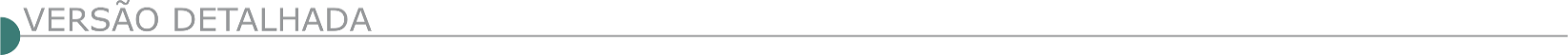 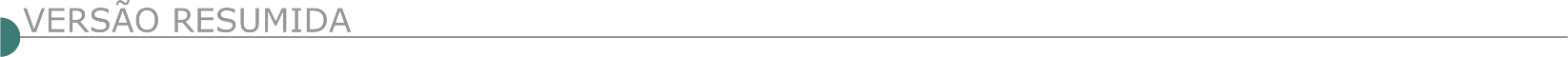 ESTADO DE MINAS GERAISDNIT - SUPERINTENDÊNCIA REGIONAL EM MINAS GERAIS SERVIÇO 2-SRE-MG - AVISO DE LICITAÇÃO PREGÃO ELETRÔNICO Nº 506/2022 - UASG 393031 Nº PROCESSO: 50606003687202216. Objeto: Contratação empresa para execução dos serviços necessários de manutenção rodoviária (conservação/recuperação) na rodovia BR-365/MG, segmento km 0,0 ao 93,0. . Total de Itens Licitados: 1. Edital: 16/12/2022 das 08h00 às 12h00 e das 13h00 às 17h00. Endereço: Rua Martim de Carvalho, 635 - Gutierrez - Belo Horizonte, - Belo Horizonte/MG ou https://www.gov.br/compras/edital/393031-5-00506-2022. Entrega das Propostas: a partir de 16/12/2022 às 08h00 no site www.gov.br/compras. Abertura das Propostas: 29/12/2022 às 10h00 no site www.gov.br/compras. ARAPUÁ PREFEITURA MUNICIPAL ERRATA DE PUBLICAÇÃO: CONCORRÊNCIA Nº 001/2022 Onde se lê: Objeto: Contratação de empresa especializada em engenharia para construção do conjunto habitacional e serviços de infraestrutura, no município de Arapuá/MG, conforme projeto básico, planilha orçamentária, cronograma físico financeiro e demais anexos deste edital. Protocolo dos envelopes no dia 18/12/2022, até às 08:55 e abertura às 09:00hs. Leia-se correto: Objeto: Contratação de empresa especializada em engenharia para construção do conjunto habitacional e serviços de infraestrutura, no município de Arapuá/MG, conforme projeto básico, planilha orçamentária, cronograma físico financeiro e demais anexos deste edital. Protocolo dos envelopes no dia 18/01/2023, até às 08:55 e abertura às 09:00hs. Solicitação do Edital na sede da Prefeitura, situada à Praça São João Batista, nº 111, Centro, em Arapuá/MG, ou pelo site http://arapua.mg.gov.br/ - Arapuá/MG, 19 de dezembro de 2022. João Batista Terto da Cunha - Prefeito.PREFEITURA MUNICIPAL DE DIAMANTINA - CONCORRÊNCIA PÚBLICA Nº 32/2022 PROCESSO LICITATÓRIO Nº 363/2022 Objeto: contratação de empresa para a execução de obra de construção de cobertura de quadra poliesportiva no Distrito de São João da Chapada, Município de Diamantina (MG). Fonte de Recursos: Contrato de Repasse nº 920400/2021/MCIDADANIA/CAIXA. Data do recebimento dos envelopes de propostas e abertura dos envelopes de documentação: 19/01/2023, às 09:00 horas. Cópia completa do edital também pode ser obtida no endereço eletrônico www.diamantina.mg.gov.br, a partir de 19/12/2022.GLAUCILÂNDIA PREFEITURA MUNICIPAL TOMADA DE PREÇOS Nº 07/2022 PROCESSO LICITATÓRIO Nº 078/2022 Tipo Menor Preço Global. Objeto: Contratação de Empresa especializada para execução de Obra de Pavimentação asfáltica em estrada vicinal na comunidade de Tabocal II, Município de Glaucilândia/MG, com recursos oriundos do Contrato de Repasse nº 923628/2021 entre a União Federal, por intermédio do Ministério do Desenvolvimento Regional, representado pela Caixa Econômica Federal. Data: 05/01/2023, às 08h30min na Sala de Licitação da Prefeitura Municipal. O Edital será obtido na Sede da PMG e/ou por e-mail: licitacaoglaucilandia@yahoo.com.br. Site: www.glaucilandia.mg.gov.br. PREFEITURA MUNICIPAL DE ITABIRA AVISO DE LICITAÇÃO CONCORRÊNCIA PÚBLICA PMI/SMA/SUCON Nº 15/2022 PROCESSO LICITATÓRIO PMI/SMA/SUCON Nº 342/2022. O Município de Itabira/MG, por meio da Secretaria Municipal de Administração, no uso de suas atribuições, torna público que fará realizar Concorrência Pública do Tipo Menor Preço Global por Lote, sob o regime de empreitada, por preço unitário, para Contratação de empresa para execução de Unidade Básica de Saúde - UBS, no Bairro Pedras do Vale, no Município de Itabira/MG, em atendimento à solicitação da Secretaria Municipal de Obras, Transporte e Trânsito, nos termos da lei federal 8.666/93 e suas alterações posteriores. A cópia do edital referente a esta Concorrência poderá ser adquirida junto a Coordenadoria de Contratos da Prefeitura de Itabira, no horário de 12h às 17h, a partir do dia 19/12/2022 até o dia 20/01/2023, através do e-mail contratositabira@yahoo.com.br. A entrega dos envelopes de "habilitação" e "proposta de preços", deverá ser realizada na Diretoria de Atendimento e Protocolo, 1° andar, da Prefeitura Municipal de Itabira, até às 14h do dia 20/01/2023 e o início da reunião de abertura dos envelopes darse-á dia 20/01/2023, às 14h30min, no Auditório, andar térreo, no prédio da Prefeitura Municipal de Itabira.ITAPECERICA PREFEITURA MUNICIPAL TP 22/2022 Objeto: Contratação de empresa para executar as obras de construção do novo terminal rodoviário de Itapecerica-MG. Protocolo dos envelopes até às 13h00 do dia 10/01/2023, o certame iniciará às 13h15 do mesmo dia. O edital está disponível no site www.itapecerica.mg.gov.br. PREFEITURA DE ITATIAIUÇU  - SECRETARIA DE EDUCAÇÃO PROCESSO ADMINISTRATIVO Nº 427/2022 - PROCESSO LICITATÓRIO Nº 427/2022– MODALIDADE CONCORRÊNCIA PÚBLICA Nº 07/2022. PROCESSO ADMINISTRATIVO Nº 427/2022 Objetivo: Contratação de empresa para execução de obra de construção de um Centro Municipal de Educação Infantil - CEMEI, situada Rua dos Expedicionários, nº 357, Bairro Santa Terezinha- Itatiaiuçu/MG – CEP:35.685-000, sob o regime de empreitada por preço global, com fornecimento de mão de obra, equipamentos, materiais e agregados necessários, conforme especificações técnicas, projetos, planilhas e cronograma físico-financeiro apresentados pela Secretaria Municipal de Educação e pela Secretaria Municipal de Infraestrutura e Urbanismo, órgão autônomo da Administração Direta do Município com atribuição legal de coordenar, gerenciar, executar e fiscalizar os projetos e as respectivas execuções de obras públicas municipais (art. 17, I e II da LC nº 153/2021). A sessão pública de abertura dos envelopes será realizada no dia 08/02/2023, às 08h:00min. O edital e seus anexos encontram-se disponíveis através do sítio eletrônico oficial www.itatiaiucu.mg.gov.br. PREFEITURA MUNICIPAL DE ITAÚNA-MG CONCORRÊNCIA  008/2022A Prefeitura de Itaúna  torna  público o processo  licitatório  nº  4 8 3 / 2 0 2 2 ,   na modalidade  Concorrência  nº 008/2022. Objeto: Contratação de  empresa  especializada para  reconstrução  dos trechos  danificados  da Avenida  Dr.  Walter  Mendes  Nogueira, localizados às margens do  Córrego  Joanica, sendo  os  trechos  de intervenção na Avenida Dr.  Walter  Mendes Nogueira,  localizados entre  a  Ponte  da  Rua Jacinto  Ferreira,  nos bairros Antunes e Vila Tavares e a Rua Manoel Bernardes,  no  Bairro Olaria, no município de Itaúna/MG,  conforme Termo de Referência e demais Anexos,  partes integrantes  e  inseparáveis  do  Edital  de Concorrência  Pública nº 008/2022.  Abertura no  dia  24/01/2023  às 08h30.  O  edital  na  íntegra estará disponível n o   s i t e www.itauna.mg.gov.br a partir de 20/12/2022 . ITUIUTABA PREFEITURA MUNICIPAL CONCORRÊNCIA PÚBLICA Nº 006/2022Prefeitura de Ituiutaba Comunica que se encontra disponível no Setor de Licitações da Secretaria Municipal de Administração e Recursos Humanos e no site https://www.ituiutaba.mg.gov.br/licitacoes o seguinte procedimento de acordo com Lei 8.666/1993 e Lei nº 10.520/2002. Aviso de Licitação: Concorrência Pública Nº 006/2022, Objeto: Construção da UBS Pelina Novais, Recursos: Próprios, Data: 26/janeiro/2023, Horário: 08h30min (oito horas e trinta minutos); Informações: e-mail: licitacao@ituiutaba.mg.gov.br e Tel: (34)3271- 8183/3271-8182. JOÃO MONLEVADE PREFEITURA MUNICIPAL AVISO DE LICITAÇÃO TOMADA DE PREÇOS Nº 02/2022 O Município de João Monlevade torna pública a licitação referente à Tomada de Preços nº 02/2022 da Fundação Casa de Cultura. Objeto: contratação de empresa para reforma parcial da igreja São José Operário João Monlevade (termo de cooperação técnica Nº 001/2022), com fornecimento de equipamentos, mão-de-obra, materiais e serviços técnicos necessários à execução do objeto, em conformidade com planilha de custos, cronograma, memorial descritivo e projetos anexos deste edital. Data de abertura: 06/01/2023 às 08:30h. Edital disponível no site do município www.pmjm.mg.gov.br. Mais informações: (31) 3859-2525. PEÇANHA PREFEITURA MUNICIPAL AVISO DE LICITAÇÃO PREGÃO PRESENCIAL 42/2022- PL 135/2022 Objeto: Registro de Preço para futura e eventual aquisição de concreto asfáltico usinado a frio, emulsão RL-1C para asfalto frio e emulsão CM30, destinados à pavimentação, reforma e reparos em ruas da cidade de Peçanha/MG. Data Abertura: 30/12/2022 às 09h00min. Local: Sede da Prefeitura. Edital: www.pecanha.mg.gov.br ou no E-mail: licitapecanha@gmail.com - Tel.: (33) 3411-2572.PINGO DÁGUA PREFEITURA MUNICIPAL EXTRATO DO EDITAL TOMADA DE PREÇO N. 016/2022Contratação de empresa para execução de obras e serviços de pavimentação de estradas vicinais - calçamento em bloquete sextavado, em conformidade com o Contrato de Repasse Financeiro n° 923660/2021 / MDR / CAIXA e os anexos do edital de Tomada de Preço N.º 0016/2022. Abertura: 06/01/2023, Horário: 10:00.PREFEITURA DE PIRAPORA – CONCORRÊNCIA Nº 006/2022 - PROCESSO LICITATÓRIO Nº 116/2022 A Prefeitura Municipal de Pirapora/MG torna Público a Concorrência nº 006/2022, objetivando a contratação de empresa especializada para execução de pavimentação em piso intertravado de concreto – Acesso à Comunidade Pernambuco na cidade de Pirapora/MG, na seguinte forma: Tipo – menor valor ofertado sob regime de execução de empreitada por preço global; Data/horário: 23/01/2023 às 09:00h (horário de Brasília). A íntegra deste Edital e seus anexos poderão ser obtidas no seguinte endereço eletrônico: www.pirapora.mg.gov.br/licitacoes - Demais esclarecimentos na Rua Antônio Nascimento, 274 - Centro, nos dias úteis de segunda a sextafeira das 12:00h às 18:00h ou pelo telefone (38) 3740-6121.RIO PARDO DE MINAS  - PREGÃO Nº 097/2022 - AVISO DE LICITAÇÃO - PROCESSO Nº 0216/2022 - PREGÃO SISTEMA REGISTRO DE PREÇO Nº 097/2022. Objeto: Contratação de empresa destinada a prestação de serviços de limpeza, capina, remoção raspagens de passeios, guias, sarjetas, vias, logradouros públicos e pintura de meio fio na sede e comunidades rurais e distritos deste município, com entrega dos envelopes até às 10h00min:00 horas do dia 30/12/2022. Maiores informações pelo telefone (038) 3824-1356 - ou através do e-mail licitação@riopardo.mg.gov.br ou ainda na sede da Prefeitura Municipal de Rio Pardo de Minas - 19/12/2022. SANTANA DOS MONTES PREFEITURA MUNICIPAL TOMADA DE PREÇOS Nº 005/2022 A Prefeitura de Santana dos Montes, através do seu Prefeito Municipal, O Sr. Avanilson Alves de Oliveira torna público que irá realizar na sede da Prefeitura Municipal a Tomada de Preços Nº 005/2022 - Objeto: Contratação de empresa para realização de Pavimentação Asfáltica de vias Públicas e urbanas localizadas no Bairro João Nogueira na cidade de Santana dos Montes-MG. Abertura dia 09/01/2023 às 13:00 horas na Sala de Reuniões situado na Rua José Teixeira de Araújo, 33 - Editais no site: http://www.santanadosmontes.mg.gov.br/pagina/10218/editais%20de%20licita%c3%a7%c3%a3o. TAPARUBA PREFEITURA MUNICIPAL TOMADA DE PREÇO Nº005-2022 OBJETO: Contratação de empresa especializada em pavimentação de estradas rurais com blocos pré-moldados para atender este município na pavimentação de estrada que liga a cidade Taparuba/MG ao distrito de São Sebastião das Três Barras. Objeto do convenio 920287/2021 operação nº 1079762-54 ABERTURA PROPOSTA: 09 de janeiro de 2023 às 13:00 horas. Maiores informações na Prefeitura Municipal, Avenida Arminda Medeiros nº 430, Centro, TAPARUBA/MG, pelo fone (33)3314-8000, ou pelo portal do Município.UBERABA – MG  - EMPRESA BRASILEIRA DE SERVIÇOS HOSPITALARES - FILIAL HOSPITAL DAS CLÍNICAS DO TRIÂNGULO MINEIRO - REABERTURA DE PRAZO RDC ELETRÔNICO Nº 52/2022 - UASG 155011 Nº PROCESSO: 23521008731/22-33 Comunicamos a reabertura de prazo da licitação supracitada, publicada no D.O.U de 20/10/2022 .Objeto: Contratação de empresa especializada na prestação de serviço de engenharia para execução de obra de reforma da área da farmácia e da nutrição no 1º andar do Hospital das Clínicas da Universidade Federal do Triângulo Mineiro HC-UFTM. Total de Itens Licitados: 00002 . Novo Edital: 19/12/2022 das 08h00 às 11h00 e de13h00 às 17h00. Endereço: Avenida Getúlio Guarita, Nº 130 Abadia - UBERABA – MG - Entrega das Propostas: a partir de 19/12/2022 às 08h00 no site www.comprasnet.gov.br. Abertura das Propostas: 28/02/2023, às 09h00 no site www.comprasnet.gov.br. PREFEITURA MUNICIPAL DE UBERABA - AVISO DE LICITAÇÃO CONCORRÊNCIA N° 13/2022Tipo MENOR PREÇO GLOBAL Objetivando a contratação de empresa de engenharia para prestação de serviços de recapeamento, reperfilhamento e pavimentação asfáltica, com revitalização e implantação (serviços complementares) nas ruas e avenidas do Município de Uberaba, em atendimento à Secretaria de Serviços Urbanos e Obras [SESURB]. Local de entrega dos documentos de habilitação/proposta de preços: Sala de reuniões da Secretaria de Administração, no Centro Administrativo do Município de Uberaba/MG, com endereço na Avenida Dom Luiz Maria de Santana, n° 141, Bairro Mercês, CEP 38061-080. Prazo-limite para entrega dos documentos de habilitação e proposta de preços: Até às 14h00min do dia 23/01/2023. Abertura dos envelopes e realização do certame: Às 14h10min do dia 23/01/2023, no local acima indicado. Valor estimado da contratação: R$ 124.706.788,58. Fontes de recursos: Próprios/Vinculados. O Edital e demais documentos pertinentes à Concorrência N° 013/2022 estarão disponíveis a partir das 12h00min do dia 20/12/2022 junto ao portal eletrônico oficial do Município de Uberaba/MG, www.uberaba.mg.gov.br/portal/conteudo,29557 - Demais informações (34) 3318-0938 e/ou e-mail: uberaba.cpl.sad@gmail.com. VARGEM ALEGRE PREFEITURA MUNICIPAL PROCESSO ADMINISTRATIVO DE COMPRAS Nº 094/2022 TOMADA DE PREÇOS Nº 008/2022. Objeto: contratação de empresa especializada em obras e serviços de engenharia, para prestação de serviços na contratação de empresa especializada em obras e serviços de engenharia para prestação de serviços em obras de recapeamento e pavimentação asfáltica em CBUQ da Praça Israel Nunes e das Ruas Itagiba Luiz Pereira e José Rodrigues Campos e prestação de serviços em obras de pavimentação em blocos sextavados de Ruas do Bairro Antônio Quirino, no município de Vargem Alegre/MG, com recursos provenientes dos Contratos de Repasses n.º 916816/201/MDR/CAIXA, n.º 917903/201/MDR/CAIXA e n.º 914902/201/MDR/CAIXA. Abertura: 11/01/2023 às 09h00min. Local: Rua José Rodrigues Campos, n.º 53 – Centro –Vargem Alegre - MG. Edital disponível no endereço eletrônico: www.vargemalegre.mg.gov.br. Tel: (33) 3324-1000. ESTADO DA BAHIASECRETARIA DE DESENVOLVIMENTO URBANO - COMPANHIA DE DESENVOLVIMENTO URBANO DO ESTADO DA BAHIA – CONDER - AVISO - LICITAÇÃO PRESENCIAL Nº 167/22 Abertura: 10/01/2023, às 09h:30m. Objeto: CONTRATAÇÃO DE EMPRESA ESPECIALIZADA PARA EXECUÇÃO DA OBRA DE CONSTRUÇÃO DA SEDE ADMINISTRATIVA E OPERACIONAL DO CBMBA NO CAB/SALVADOR - BAHIA. O Edital e seus anexos estarão à disposição dos interessados no site da CONDER (http://www.conder.ba.gov.br) no campo licitações, a partir do dia 20/12/2022. PREFEITURA MUNICIPAL DE MACAÚBAS  - AVISO DE LICITAÇÃO CONCORRÊNCIA Nº 8/2022 A Prefeitura Municipal de Macaúbas/BA torna pública a abertura de processo de licitação, modalidade Concorrência n°. 08/2022, tipo menor preço, regime de empreitada por preço global, objeto: contratação de empresa especializada para obra de pavimentação Asfáltica em TSD com CS, em estrada vicinais do município de Macaúbas - Bahia, abrangendo o primeiro e o terceiro trecho da estrada que liga a sede ao Povoado de Gameleira, Vinculada ao Convênio 921801/2021, com extensão total de 12,22 KM, orçada em R$ 5.787.879,97 ( cinco milhão setecentos e oitenta e sete mil, oitocentos e setenta e nove reais e noventa e sete centavos). Sessão inicial 18/01/2023, às 09:00h. Edital disponível https://pmmacaubas.transparenicaoficial.com.br/diariooficial_2021/index.php? pagina=editais, http://macaubas.ba.gov.dr/licitacoes/ ou nesta Prefeitura. Informações (77) 98105-8098 ou email: licitacao@macaubas.ba.gov.br.PREFEITURA MUNICIPAL DE SANTA LUZ AVISO DE LICITAÇÃO CONCORRÊNCIA Nº 3/2022 A Presidente da CPL torna público aos interessados que realizará licitação na modalidade CONCORRÊNCIA Nº. 003/2022. Processo Administrativo: 259/2022, Tipo: MENOR PREÇO GLOBAL Objeto: Contratação de empresa de engenharia para execução de obra na construção da Praça Divineia, no município de Santaluz/Bahia. Sessão de abertura: às 9h00 do dia 19/01/2023, na sala de reuniões da COPEL na Prefeitura Municipal de Santaluz - Bahia, local Av. Getúlio Vargas - Centro Administrativo CEP: 48.880-000. Os interessados poderão obter o Edital na Prefeitura Municipal de Santaluz- BA, na sala da Comissão Permanente de Licitação, das 08:00h às 12:00h, de segunda à sexta-feira ou no site oficial do Município: www.santaluz.ba.gov.br. PREFEITURA MUNICIPAL DE PORTO SEGURO AVISO DE LICITAÇÃO SUBSECRETARIA DE LICITAÇÕES E CONTRATOS - SEPROJE - AVISO DE LICITAÇÃO RDC-SE PROJE Nº 1/2022 PROCESSO ADMINISTRATIVO Nº 8.066/2022 O Município de Porto Seguro, por meio da Comissão Especial de Licitação - CEL, devidamente nomeada pelo Decreto nº 14.236, de 21 de novembro de 2022, através da SECRETARIA DE PROJETOS ESPECIAIS - SEPROJE, torna público aos interessados que realizará licitação na RDC, na forma presencial, cujo objeto é: contratação de empresa para elaboração de projetos básico e executivo de engenharia e execução de obras de infraestrutura, mobilidade urbana e saneamento básico, abrangendo as localidades de Baianão, Rio da Vila, Itaporanga, Village 1, Village 2, Trancoso e Arraial, tudo em conformidade com o programa de infraestrutura e desenvolvimento socioambiental de porto seguro, celebrado entre a Corporação Andina de Fomento (CAF) e a Prefeitura Municipal de Porto Seguro, conforme condições, quantidades e exigências estabelecidas no edital e seus anexos. Tipo: Técnica e Preço. Data: 31/01/2023, às 10h00min (horário de Brasília). Informações através do e-mail: licitaseproje@portoseguro.ba.gov.br. Aquisição do edital através do site: http://www.acessoinformacao.com.br/ba/portoseguro/editais. ESTADO DO CEARÁGOVERNO DO ESTADO DO CEARÁ CASA CIVIL AVISO DE LICITAÇÃO RDC Nº Nº 20220006 A Secretaria da Casa Civil torna público o Regime Diferenciado de Contratação - RDC Nº 20220006 de interesse da Secretaria das CIDADES, cujo objeto é a LICITAÇÃO DO TIPO MAIOR DESCONTO PARA CONTRATAÇÃO DE EMPRESA DE ENGENHARIA PARA EXECUÇÃO DE OBRAS DE URBANIZAÇÃO DO RIO MARANGUAPINHO E IMPLANTAÇÃO DE GRADIL LIMITANDO A ÁREA DE PROTEÇÃO PERMANENTE - APP DO RIO MARANGUAPINHO, COMPREENDENDO AS MARGENS DIREITA E ESQUERDA DOS TRECHOS I, II, IIIA E IIIB, ENTRE AS AVENIDAS MISTER HULL E QUARTO ANEL VIARIO, NOS MUNICÍPIOS DE FORTALEZA E MARACANAÚ - ESTADO DO CEARÁ, conforme Edital e seus anexos. Endereço, Data e Horário da Sessão: na Central de Licitações, no Centro Administrativo Bárbara de Alencar, na Av. Dr. José Martins Rodrigues, 150 - Edson Queiroz, Cep: 60811-520, Fortaleza - Ceará, as 09:30 horas do dia 17 de janeiro de 2023. FORNECIMENTO DO EDITAL: na Central de Licitações (endereço acima), munido de um CD virgem ou pela Internet no site www.seplag.ce.gov.br. ESTADO DO ESPÍRITO SANTOPREFEITURA MUNICIPAL DE VILA VELHA AVISO DE LICITAÇÃO CONCORRÊNCIA PÚBLICA Nº 40/2022 PROCESSO Nº 72.281/2021. CÓD. CIDADES: 2022.076E0600011.01.0001 A Prefeitura Municipal de Vila Velha, através da Comissão Permanente de Licitação, comunica aos interessados que realizará licitação na modalidade CONCORRÊNCIA PÚBLICA, do tipo MENOR PREÇO, conforme Processo Administrativo nº 72.281/2021, objetivando a CONTRATAÇÃO DE EMPRESA ESPECIALIZADA PARA EXECUÇÃO DAS OBRAS DE CONSTRUÇÃO DA CASA DA MULHER BRASILEIRA - TIPO II, NO MUNICÍPIO VILA VELHA/ES. O recebimento dos envelopes contendo as Propostas de Preços e Documentos de Habilitação se dará às 14h:30min do dia 19 de janeiro de 2023, no Sala de licitações, localizada na Avenida Santa Leopoldina, 840, Coqueiral de Itaparica, Vila Velha, ES. O edital e seus anexos poderão ser acessados através do site do Município de Vila Velha, no endereço www.vilavelha.es.gov.br/licitacoes. ESTADO DE GOIÁSPREFEITURA MUNICIPAL DE SÃO DOMINGOS AVISO DE LICITAÇÃO CONCORRÊNCIA Nº 142/2022 PROCESSO ADMINISTRATIVO: 3087/2022. REPETIÇÃO A CPL do município de São Domingos/GO, Avisa: Aos interessados que estará realizando a seguinte licitação pública, nos termos das Leis 10.520, e 17/07/2002, LC 123, de 14/12/2006, Lei 8.666, de 21/06/1993, DP 7.892 de 23/01/2013 e alterações posteriores, conforme abaixo: CP 142/2022 - Às 15h do dia 03/01/2023 (Terça-Feira) cujo constitui o Objeto: Contratação de Contratação de Empresas Visando a Execução de Serviços Públicos de Limpeza Urbana, Compreendendo os Serviços de Varrição de Ruas, Pintura de Meio-Fio, Capina Manual, Poda de Árvores, Coleta de Lixo, Remoção dos Entulhos, Entre Outros, no Município São Domingo s / G O. Maiores informações: Em horário de expediente (8h às 12h) e das (14h às 17h) na sede do município situada na Praça das Flores, s/no, Centro, São Domingos/GO, no email licitacaosd2021@gmail.com ou pelo site www.saodomingos.go.gov.br. ESTADO DO MATO GROSSOPREFEITURA MUNICIPAL DE CÁCERES SECRETARIA MUNICIPAL DE ADMINISTRAÇÃO - AVISO DE LICITAÇÃO CONCORRÊNCIA Nº 14/2022 O MUNICÍPIO DE CÁCERES, Estado de Mato Grosso por intermédio da Comissão Permanente de Licitação - CPL torna público, a realização de licitação na modalidade CONCORRÊNCIA PÚBLICA, do tipo MENOR PREÇO GLOBAL objetivando a contratação de empresa especializada em engenharia para reforma e ampliação da Escola Municipal Raquel Ramão da Silva sendo 125,32 m² de ampliação e 4.206,98 m² de área a ser reformada, localizada no Bairro Rodeio, Av. Prefeito Humberto da Costa Garcia, sem número. Atualmente a escola encontra-se em funcionamento, porém deve ser reformada de acordo com Projeto, Especificações Técnicas, Planilha Orçamentária, BDI, Cronograma Físico-Financeiro, Composição de Preços, e pelas condições estabelecidas no Termo de Referência, adotando o regime de empreitada por preço global. Estimativa total do Valor: R$ 2.940.833,36 (dois milhões, novecentos e quarenta mil, oitocentos e trinta e três reais e trinta e seis centavos), sendo recursos do Superávit do Fundeb 30%. Realização: 19 de janeiro de 2023 às 08:00 horas, Horário de Cuiabá-MT Observação: O Edital e seus anexos poderão ser obtidos na Avenida Brasil nº 119 - C.O.C. - Jardim Celeste, CEP: 78210-906 - Cáceres-MT, ainda através do portal http://www.caceres.mt.gov.br ou pelo email: licitacao@caceres.mt.gov.br. As despesas oriundas com fotocópias e outros serviços ficam por conta da empresa solicitante.MUNICÍPIO DE CÁCERES  - CONCORRÊNCIA Nº 5/2022 O MUNICÍPIO DE CÁCERES, Estado de Mato Grosso por intermédio da Comissão Permanente de Licitação - CPL torna público, a retificação da realização de licitação na modalidade CONCORRÊNCIA PÚBLICA, do tipo MENOR PREÇO GLOBAL objetivando a contratação de empresa especializada em engenharia visando execução e obras de Pavimentação tipo TSD - Tratamento Superficial Duplo e capa selante, drenagem, sinalização e obras complementares, na Rua da Membeca no Município de Cáceres, de acordo com, Projeto executivo de engenharia, Especificações Técnicas, PLANILHA ORÇAMENTÁRIA NÃO DESONERADA, BDI, Cronograma Físico-Financeiro, Memória de Cálculo, Composição de Preços, e pelas condições estabelecidas no Termo de Referência; adotando o regime de empreitada por preço global. Estimativa total do Valor: R$ 7.314.883,11 (Recurso Convênio do Governo do Estado de Mato Grosso) - Convenio n.º 0081-2022, R$ 536.894,71 (Contrapartida do Convênio), finalizando o valor estimando total em R$ 7.851.777,82. Realização: 18 de janeiro de 2023 às 08:00 horas, Horário de Cuiabá-MT O aviso de suspensão do edital havia sido publicado no DOU na data de 16/09/2022, seção 03, nº 177, página 241. Observação: O Edital retificado e seus anexos poderão ser obtidos na Avenida Brasil nº 119 - C.O.C. - Jardim Celeste, CEP: 78210-906 - Cáceres-MT, ainda através do portal http://www.caceres.mt.gov.br ou pelo email: cpl.caceres@gmail.com. As despesas oriundas com fotocópias e outros serviços ficam por conta da empresa solicitante.ESTADO DO MATO GROSSO DO SULPREFEITURA MUNICIPAL DE CAMPO GRANDE SECRETARIA MUNICIPAL DE SERVIÇOS E OBRAS AVISO DE LICITAÇÃO CONCORRÊNCIA Nº 55/2022 O Município de Campo Grande, Estado de Mato Grosso do Sul, através da Secretaria-Executiva de Compras Governamentais - SECOMP, torna pública a realização da licitação abaixo: CONCORRÊNCIA Nº: 055/2022 PROCESSO ADMINISTRATIVO Nº: 64.721/2022-18 OBJETO: CONTRATAÇÃO DE EMPRESA ESPECIALIZADA PARA REFORMA DA UBSF VILA COX, RUA SANTA GERTRUDES, S/N, BAIRRO VILA COX, NO MUNICÍPIO DE CAMPO GRANDE -MS REQUISITANTE: Secretaria Municipal de Saúde (SESAU), com interveniência da Secretaria Municipal de Infraestrutura e Serviços Públicos (SISEP). RECEBIMENTO DOS ENVELOPES: A documentação de habilitação e a proposta deverão ser entregues até às 09h00min do dia 23 de janeiro de 2023. LOCAL: Sala de reuniões da Secretaria-Executiva de Compras Governamentais, situada na Avenida Afonso Pena, nº 3.297, Paço Municipal, Térreo, em Campo Grande - MS ENDEREÇO ELETRÔNICO: http://transparencia.campogrande.ms.gov.br/licitacoes/. ESTADO DO PARÁDNIT - SUPERINTENDÊNCIA REGIONAL NO PARÁ AVISO DE LICITAÇÃO PREGÃO ELETRÔNICO Nº 533/2022 - UASG 393016 Nº PROCESSO: 50602001738202205.Objeto: Seleção da proposta mais vantajosa para a execução dos serviços de engenharia para recuperação rodoviária (conservação/recuperação) referentes a correção dos Pontos Críticos da BR155/PA; Trecho: Entr. BR - 158 (REDENÇÃO) - Entr BR-222 (Marabá); Sub-trecho: Entr PA 25 (ELDORADO DOS CARAJÁS) - Entr BR-222 (Marabá); Segmento: Pontos localizados nos km 289+256,86, km 297+625,63, km 304+922,15, km 305+245,84, km 305+748,83, km 306+903,98, km 309+973,66, km 329+564,7. Total de Itens Licitados: 1. Edital: 16/12/2022 das 08h00 às 12h00 e das 13h00 às 17h00. Endereço: Rodovia Br 316 Km Zero, S/n - Castanheira, - Belém/PA ou https://www.gov.br/compras/edital/393016-5-00533-2022. Entrega das Propostas: a partir de 16/12/2022 às 08h00 no site www.gov.br/compras. Abertura das Propostas: 28/12/2022 às 10h00 no site www.gov.br/compras. ESTADO DO PARANÁPREFEITURA MUNICIPAL DE BELA VISTA DO PARAÍSO AVISO DE LICITAÇÃO CONCORRÊNCIA PÚBLICA Nº 4/2022 PROCESSO ADMINISTRATIVO Nº 164/2022 OBJETO: Contratação de empresas especializadas na execução da construção do PAM Pronto Atendimento Municipal - Fase 01. CREDENCIAMENTO E PROPOSTAS: Até 09h do dia 20/01/2022. VALOR DE REFERÊNCIA: R$ 4.374.558,45. Disponibilidade do Edital e Anexos: www.pmbvista.pr.gov.br - Aba/Licitações Prefeitura, no Portal da Transparência ou Divisão de Licitações, Rua Joaquim Ladeia, 150 - Centro. INFORMAÇÕES: Divisão de Licitação - (43) 3242-8110 - licitacao@pmbvista.pr.gov.br. PREFEITURA MUNICIPAL DE CASCAVEL - AVISO DE LICITAÇÃO CONCORRÊNCIA Nº 39/2022 Objeto: Construção da Escola Municipal Professora Ilizete Santa Bonato Pasini (Transparência II). Sessão Pública: 20 de janeiro de 2023, às 14h00min. Local: Sala na Divisão de Licitação. Tipo: Menor Preço. Valor máximo: R$ 14.341.013,11. O Edital de licitação e demais documentos relativos ao certame estão disponíveis para acesso a qualquer hora e por qualquer interessado no Portal do Cidadão do Município de Cascavel: https://cascavel.atende.net (Serviços Fornecedores > Licitações).ESTADO DE RORAIMASUPERINTENDÊNCIA REGIONAL EM RORAIMA AVISO DE LICITAÇÃO PREGÃO ELETRÔNICO Nº 534/2022 - UASG 390070 Nº PROCESSO: 50009.00102820227. Objeto: Execução de Serviços de Manutenção (Conservação/Recuperação) rodoviária referentes ao Plano Anual de Trabalho e Orçamento - P.A.T.O., rodovia: BR-174/RR, Trecho: Divisa AM/RR (rio Alalaú, km 0,00) - fronteira Brasil/Venezuela (Marco BV-8) km 714,50; Subtrecho: Igarapé Caleffi - Caracaraí (rua Senador Hélio Campos); Segmento: km 281,70 ao km 367,10; Extensão: 85,40 km em Pista Simples. Total de Itens Licitados: 1. Edital: 16/12/2022 das 08h00 às 12h00 e das 13h00 às 17h00. Endereço: Avenida Ville Roy, 3611, Canarinho, Boa Vista, - Boa Vista/RR ou https://www.gov.br/compras/edital/390070-5-00534-2022. Entrega das Propostas: a partir de 16/12/2022 às 08h00 no site www.gov.br/compras. Abertura das Propostas: 28/12/2022 às 10h00 no site www.gov.br/compras. ESTADO DE SANTA CATARINASESAMA - SERVIÇO MUNICIPAL DE ÁGUA, SANEAMENTO BÁSICO E INFRAES T R U T U R A AVISO DE LICITAÇÃO CONCORRÊNCIA Nº 13/2022 - (REVISÃO 01) O SEMASA - Serviço Municipal de Água, Saneamento Básico e Infraestrutura, situado à Rua Heitor Liberato, 1189 - Vila Operária - Itajaí - SC, torna público, que fará realizar licitação, na modalidade de torna público, na modalidade de CONCORRÊNCIA, do tipo PREÇO, sob a forma de execução indireta, em REGIME DE EMPREITADA POR PREÇO GLOBAL, para a Contratação de empresa especializada para elaboração de atualização, revisão, complementação e consolidação do Plano Municipal de Saneamento Básico - PMSB com ênfase no Abastecimento de Água e Esgotamento Sanitário, visando o planejamento e o gerenciamento da prestação dos serviços de saneamento básico pelo município de Itajaí, para o cumprimento dos requisitos da Lei Federal n.º 11.445/2007 e Decreto Federal n.º 7.217/2010, sob a regência da Lei 8.666/93 e alterações posteriores. O EDITAL encontra-se à disposição dos interessados na Gerência de Licitações e Contratos no horário das 13 às 19 horas de segunda a sexta-feira, ou através do endereço eletrônico www.semasaitajai.com.br/licitacoes. Os envelopes deverão ser entregues até as 14:30 horas do dia 19 de janeiro de 2023 e serão abertos após 10 (dez) minutos, no Auditório do SEMASA, com participação aberta às proponentes e ao público.ESTADO DE SÃO PAULO PREFEITURA MUNICIPAL DE ITAPEVI SECRETARIA MUNICIPAL DE INFRAESTRUTURA E SERVIÇOS URBANOS - AVISO DE LICITAÇÃO CONCORRÊNCIA PÚBLICA Nº 27/2022 PROCESSO SUPRI 632/2022 Objeto: CONTRATAÇÃO DE EMPRESA ESPECIALIZADA PARA EXECUÇÃO DE PAVIMENTAÇÃO ASFÁLTICA E DRENAGEM NA ESTRADA ANTONIO CASSIMIRO. Recebimento e abertura dos Envelopes às 9h00 do dia 20/01/2023. Local: Rua Agostinho Ferreira Campos, nº 675 - 2º andar - Vila Nova Itapevi - Itapevi/SP. - Retirar o edital gratuitamente na página da Internet http://www.itapevi.sp.gov.br/licitacoes - Maiores Informações: Fone: (11) 4143-7600. Email: licitacoes@itapevi.sp.gov.br.PREFEITURA MUNICIPAL DE JACAREÍ AVISO DE LICITAÇÃO CONCORRÊNCIA Nº 14/2022 Contratação de empresa especializada para execução da obra da remodelação do entroncamento da Avenida Adhemar de Barros com a Avenida Engenheiro Davi Monteiro Lino e Avenida Getúlio Vargas.Recebimento dos Envelopes: até às 09h30 do dia 19/01/2023. Sessão de Abertura: às 09h30 do dia 19/01/2023.O edital na sua íntegra estará disponível no site: www.jacarei.sp.gov.br ou poderá ser retirado na Unidade de Licitações, 1º andar, sito à Praça dos Três Poderes, nº 73, Centro, Jacareí/SP, no horário das 08h00 às 17h00, mediante apresentação de um "CD" novo.PREFEITURA MUNICIPAL DE CABREÚVA AVISO DE LICITAÇÃO CONCORRÊNCIA PÚBLICA Nº 11/2022 OBJETO: CONTRATAÇÃO DE EMPRESA DE ENGENHARIA PARA CONSTRUÇÃO DO PARQUE LINEAR - MARGINAL, AVENIDA MAJOR ANTÔNIO SILVEIRA DE CAMARGO, DE ACORDO COM A PLANILHA ORÇAMENTÁRIA, MEMORIAL DESCRITIVO, CRONOGRAMA FÍSICO-FINANCEIRO E PROJETO, PARTES INTEGRANTES DESTE EDITAL (ANEXO I). Os interessados poderão examinar, gratuitamente, o Edital e seus anexos, nos dias úteis, no horário das 08:00 às 17:00 horas, no quadro de avisos da Prefeitura Municipal de Cabreúva, sito à Rua Floriano Peixoto, nº 158 - Centro, podendo adquiri-lo junto ao Departamento de Compras e Licitações, em CD -ROM a ser retirado no referido endereço, mediante entrega, de mídia virgem, ou na forma impressa mediante o pagamento de R$ 10,00 (dez reais), a ser efetuado no Setor de Arrecadação, no mesmo endereço ou ainda, gratuitamente, através de "download" junto a "home page" desta Prefeitura, na Internet, no endereço de acesso http://www.cabreuva.sp.gov.br. Os envelopes contendo proposta e documentos serão recebidos no Protocolo da Prefeitura Municipal de Cabreúva, no dia 18 de janeiro de 2023, até as 9:30 horas, iniciando a sua abertura às 10:00 horas.PREFEITURA MUNICIPAL DA ESTÂNCIA TURÍSTICA DE ITU AV I S O CONCORRÊNCIA Nº 13/2022 CONTRATAÇÃO DE EMPRESA PRESTADORA DE SERVIÇOS DE ENGENHARIA PARA A EXECUÇÃO DE OBRA DA NOVA CAPTAÇÃO E ADUTORA DE ÁGUA BRUTA MOMBAÇA, NO MUNICÍPIO DE ITU/SP. O Departamento Central de Compras informa, a quem possa interessar, que o item 9.2 do Edital e 2.1 da Minuta de Contrato - Anexo VI foram devidamente retificados, o que não afeta, inquestionavelmente, a formulação das propostas, nos termos da parte final do § 4º do artigo 21 da Lei nº 8.666/93, mantendo-se a data inicialmente prevista para o recebimento dos envelopes. O edital poderá ser retirado no site: www.itu.sp.gov.br no link licitações e/ou na Central de Compras - 2º andar, localizada no Centro Administrativo Municipal à Av. Itu 400 anos, 111 - Bairro Itu Novo Centro, Itu/SP, de segunda a sexta feira, no horário de 08h00min as 12h00min, e das 13h00min às 17h00min, devendo os interessados comparecer munidos de PEN-DRIVE ou mídia eletrônica para que seja copiado o arquivo referente ao Edital de seu interesse, sem qualquer ônus.- PATROCÍNIO INSTITUCIONAL-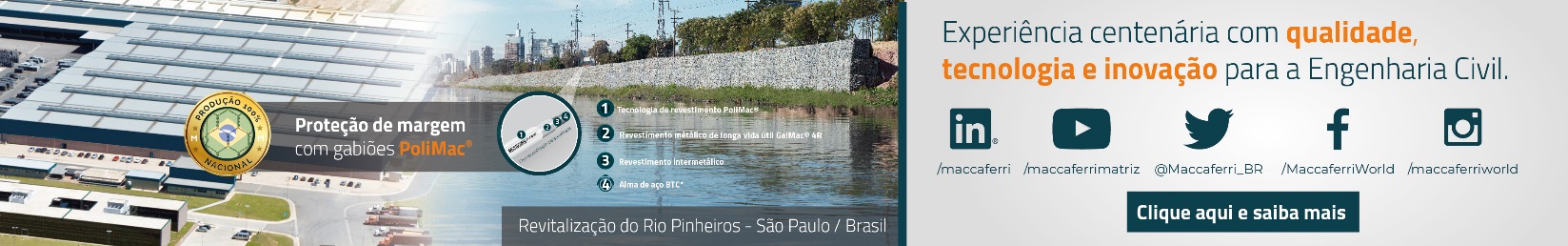 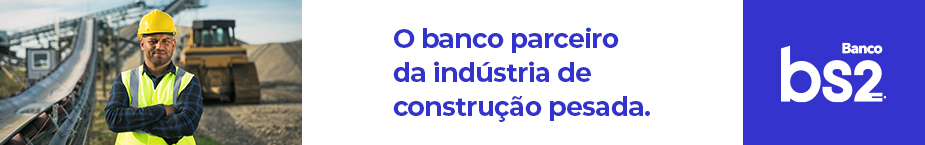 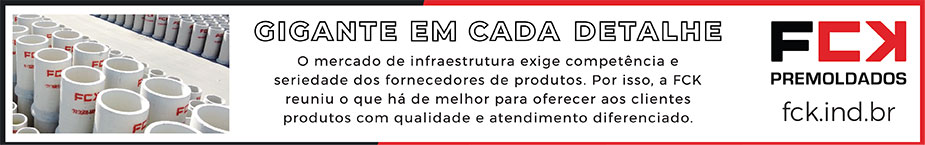 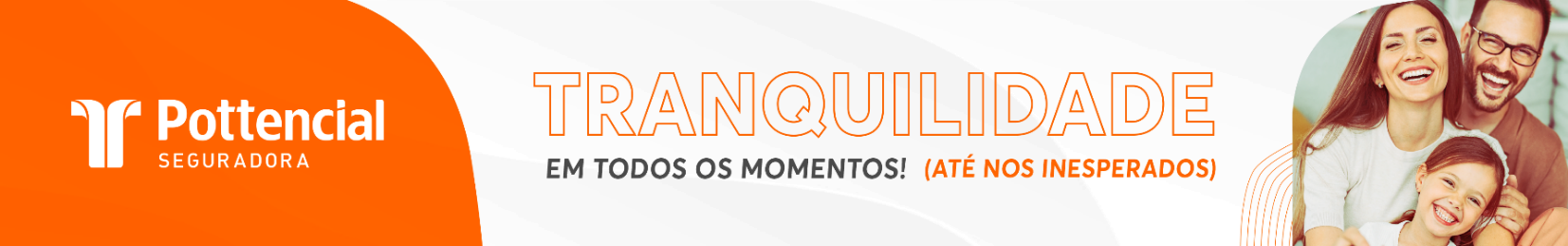 - PUBLICIDADE -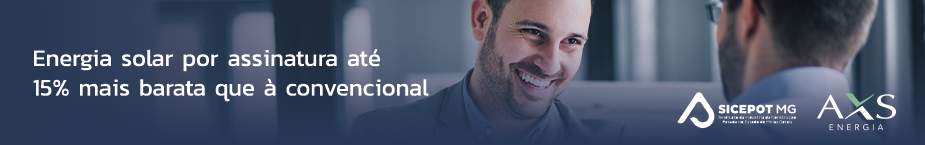 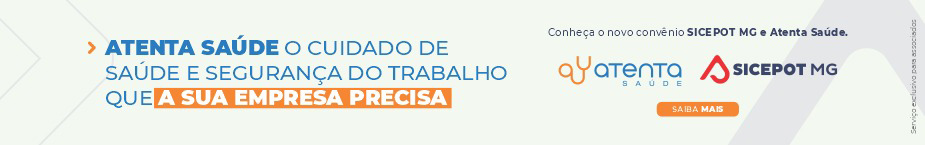 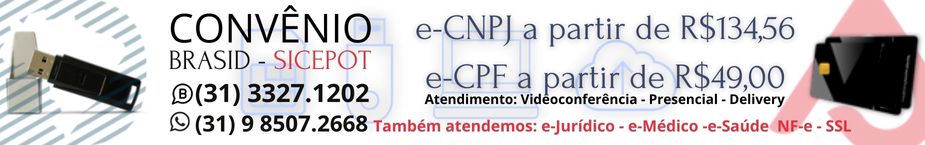 ÓRGÃO LICITANTE: URBEL - COMPANHIA URBANIZADORA E DE HABITAÇÃO DE BELO HORIZONTEEDITAL: LICITAÇÃO URBEL/SMOBI SRP PE 011/2022 PROCESSO N.º 01-059.566/22-07Endereço: Avenida do Contorno, 6664 - 1º ao 5º andar - Bairro: Savassi - CEP: 30.110-928 - Belo HorizonteTelefone: (31) 3277-6436 - Horário de Funcionamento: Das 09:00 às 17:00 horashttps://prefeitura.pbh.gov.br/urbel Endereço: Avenida do Contorno, 6664 - 1º ao 5º andar - Bairro: Savassi - CEP: 30.110-928 - Belo HorizonteTelefone: (31) 3277-6436 - Horário de Funcionamento: Das 09:00 às 17:00 horashttps://prefeitura.pbh.gov.br/urbel OBJETO: OBJETO: Registro de Preços para a Contratação de Serviços de Manutenção em Conjuntos Habitacionais construídos pela Prefeitura de Belo Horizonte. O pregão será realizado em sessão pública por meio da INTERNET. Para participar do pregão eletrônico, os interessados deverão cadastrar-se junto às agências do Banco do Brasil, para obtenção da chave de acesso. DATAS: CREDENCIAMENTO: até às 08h do dia 09 de janeiro de 2023. RECEBIMENTO DAS PROPOSTAS COMERCIAIS: até às 08h30min do dia 09 de janeiro de 2023. SESSÃO PÚBLICA DE LANCES: aberta às 10h30min do dia 09 de janeiro de 2023.VALORESVALORESValor Estimado da ObraCapital Social Igual ou SuperiorR$ 3.980.443,24-CAPACIDADE TÉCNICA: Atestados de Capacidade Técnico-profissional, emitidos por pessoa jurídica de direito público ou privado, devidamente registrados na entidade profissional competente, de que o profissional comprovadamente integrante do quadro permanente da LICITANTE, e devidamente registrado na entidade profissional competente, executou, na qualidade de responsável técnico, obras de reforma de edificação ou obras de construção de edificação.CAPACIDADE TÉCNICA: Atestados de Capacidade Técnico-profissional, emitidos por pessoa jurídica de direito público ou privado, devidamente registrados na entidade profissional competente, de que o profissional comprovadamente integrante do quadro permanente da LICITANTE, e devidamente registrado na entidade profissional competente, executou, na qualidade de responsável técnico, obras de reforma de edificação ou obras de construção de edificação.CAPACIDADE OPERACIONAL: Atestado(s) de Capacidade Técnico-operacional fornecido(s) por pessoa(as) jurídica(s) de direito público ou privado, comprovando a execução direta pela LICITANTE de obras de reforma de edificações ou obras de construção de edificação, com a comprovação das seguintes atividades relevantes: 18.2.2.3.1 Serviço de Demolição; 18.2.2.3.2 Serviços de Instalações Hidros sanitárias; 18.2.2.3.3 Serviços de Instalações Elétricas; 18.2.2.3.4 Serviços de Drenagem.CAPACIDADE OPERACIONAL: Atestado(s) de Capacidade Técnico-operacional fornecido(s) por pessoa(as) jurídica(s) de direito público ou privado, comprovando a execução direta pela LICITANTE de obras de reforma de edificações ou obras de construção de edificação, com a comprovação das seguintes atividades relevantes: 18.2.2.3.1 Serviço de Demolição; 18.2.2.3.2 Serviços de Instalações Hidros sanitárias; 18.2.2.3.3 Serviços de Instalações Elétricas; 18.2.2.3.4 Serviços de Drenagem.ÍNDICES ECONÔMICOS: Índice de Liquidez Corrente (ILC), igual ou superior a 1,50Índice de Endividamento (IE):≤ 0,75ÍNDICES ECONÔMICOS: Índice de Liquidez Corrente (ILC), igual ou superior a 1,50Índice de Endividamento (IE):≤ 0,75OBSERVAÇÕES: O texto integral do edital e seus anexos estarão à disposição dos interessados nos sites www.licitacoes-e.com.br e https:// www.prefeitura.pbh.gov.br/licitacoes, no campo obras e infraestrutura, e na SUAD – Protocolo Geral da URBEL, localizada em Belo Horizonte/ MG, na Av. do Contorno, 6.664, 1º Andar, Savassi, segunda a sexta- -feira, de 09h às 15h, onde serão obtidos em meio digital, mediante agendamento prévio com o pregoeiro, por meio do fornecimento pelo interessado de um CD-R ou DVD-R não utilizado ou por cópia reprográfica, com a comprovação de recolhimento do valor conforme previsão editalícia. https://prefeitura.pbh.gov.br/urbel/licitacao/pregao-eletronico-011-2022 OBSERVAÇÕES: O texto integral do edital e seus anexos estarão à disposição dos interessados nos sites www.licitacoes-e.com.br e https:// www.prefeitura.pbh.gov.br/licitacoes, no campo obras e infraestrutura, e na SUAD – Protocolo Geral da URBEL, localizada em Belo Horizonte/ MG, na Av. do Contorno, 6.664, 1º Andar, Savassi, segunda a sexta- -feira, de 09h às 15h, onde serão obtidos em meio digital, mediante agendamento prévio com o pregoeiro, por meio do fornecimento pelo interessado de um CD-R ou DVD-R não utilizado ou por cópia reprográfica, com a comprovação de recolhimento do valor conforme previsão editalícia. https://prefeitura.pbh.gov.br/urbel/licitacao/pregao-eletronico-011-2022 